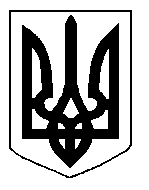 БІЛОЦЕРКІВСЬКА МІСЬКА РАДА	КИЇВСЬКОЇ ОБЛАСТІ	Р І Ш Е Н Н Я
від 15 травня 2020 року                                                                        № 5414-96-VII
Про припинення терміну дії договору оренди землі Товариству з обмеженою відповідальністю «БЦ РІАЛ ЕСТЕЙТ»Розглянувши звернення постійної комісії з питань земельних відносин та земельного кадастру, планування території, будівництва, архітектури, охорони пам’яток, історичного середовища та благоустрою до міського голови від 12 травня 2020 року №108/02-17, протокол постійної комісії з питань  земельних відносин та земельного кадастру, планування території, будівництва, архітектури, охорони пам’яток, історичного середовища та благоустрою від 07 травня 2020 року №209, заяву товариства з обмеженою відповідальністю «БЦ РІАЛ ЕСТЕЙТ» від 23 березня 2020 року №15.1-07/1526, відповідно до ст. ст. 12, ст. 141  Земельного кодексу України, ст. 31 Закону України «Про оренду землі», п.34 ч.1 ст. 26 Закону України «Про місцеве самоврядування в Україні», міська рада вирішила:1.Припинити договір оренди землі з Товариством з обмеженою відповідальністю «БЦ РІАЛ ЕСТЕЙТ» з цільовим призначенням 03.07 Для будівництва та обслуговування будівель торгівлі (вид використання – для експлуатації та обслуговування нежитлової будівлі, магазину) за адресою: бульвар Олександрійський, 54 Д, площею 0,0080 га з кадастровим номером: 3210300000:03:024:0072, який укладений 25 квітня 2019 року №24 на  підставі рішення міської ради  від 31 січня 2019 року №3356-65-VII «Про передачу земельної ділянки комунальної власності в оренду Товариству з обмеженою відповідальністю «БЦ РІАЛ ЕСТЕЙТ» та зареєстрований в Державному реєстрі речових прав на нерухоме майно  як інше речове право  від 03 травня 2019 року №31458572 відповідно до абзацу 3 частини 1 статті 31 Закону України «Про оренду землі», а саме: поєднання в одній особі власника земельної ділянки та орендаря.2.Особі, зазначені в цьому рішенні звернутися до управління регулювання земельних відносин Білоцерківської міської ради для укладання додаткової угоди про припинення договору оренди землі від 25 квітня 2019 року №24, відповідно до даного рішення, а також оформити інші документи, необхідні для вчинення цієї угоди.3.Особі, зазначені в цьому рішенні, зареєструвати припинення права оренди земельної ділянки в порядку, визначеному чинним законодавством України.4. Контроль за виконанням цього рішення покласти на постійну комісію з питань  земельних відносин та земельного кадастру, планування території, будівництва, архітектури, охорони пам’яток, історичного середовища та благоустрою.Міський голова             	                                                       Геннадій ДИКИЙ